Муниципальное общеобразовательное учреждение«Средняя общеобразовательная школа №32 имени 177 истребительного авиационного московского полка»Г. о. Подольск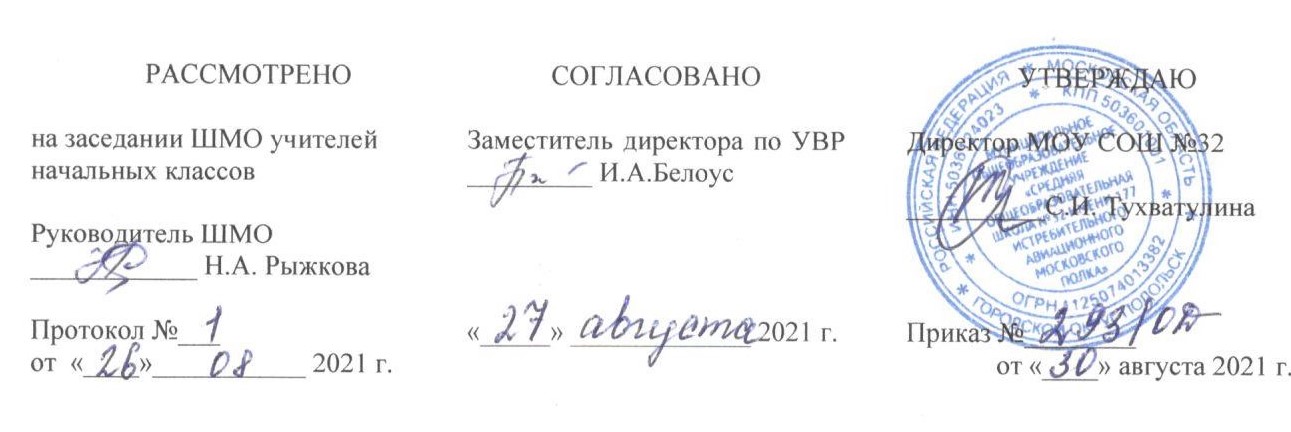 РАБОЧАЯ ПРОГРАММАПО ИЗОБРАЗИТЕЛЬНОМУ ИСКУССТВУ(УМК «Школа России»)2 Б, В, Г, Д, Е классыУчебных недель:34Количество часов в неделю: 1Количество часов в год: 34                                                                                     Составители:                                                                                                                                                                          учителя начальных классов                                                                                    Чудайкина Татьяна Николаевна                                                                             Бондарева Алина Павловна                                                                                       Афонькина Людмила Васильевна                                                                                  Кузнецова Наталья Васильевна                                                                                            Моторкина Людмила Александровна                                      2021 – 2022 УЧЕБНЫЙ ГОДСодержаниеРабочая программа по учебному предмету «Изобразительное искусство» для обучающихся 2-х классов разработана и составлена в соответствии с ООП НОО МОУ СОШ №32 на основе федерального государственного образовательного стандарта начального общего образования, авторской программы по предмету «Изобразительное искусство» Б. М. Неменского (М.: «Просвещение», 2015). Реализация программы предполагает использование УМК «Школа России».Общие цели предмета «Изобразительное искусство»Цель учебного предмета «Изобразительное искусство» - формирование художественной культуры учащихся как неотъемлемой части культуры духовной, т. е. культуры отношений, выработанных поколениями. Цель реализуется в конкретных задачах обучения:развитие эмоциональной отзывчивости на явления окружающего мира, способности удивляться и радоваться его красоте;формирование эстетического отношения к природе, явлениям растительного и животного мира (экологическое воспитание);формирование представлений о трёх видах художественной деятельности: изображении, украшении, постройке;развитие наблюдательности и творческого воображения;формирование эстетического отношения к постройкам и предметному миру, созданному человеком, их формам и украшениям;начальное формирование навыков восприятия соответствующих возрасту произведений искусства: книжных иллюстраций, картин, скульптуры, зданий, предметов декоративного искусства и произведений дизайна;формирование навыков работы красками (гуашь, акварель), графическими материалами (фломастеры, мелки, карандаши), а также навыков создания аппликации, объёмного моделирования из бумаги.Планируемые результаты освоения учебного предметаЛичностные результатыУ обучающегося будут сформированы:положительная мотивация и познавательный интерес к выполняемой работе, к изучению изобразительных возможностей и свойств используемых материалов;уважительное отношение к культуре и искусству нашей страны;уважительное отношение к людям труда, к разным профессиям;эстетические чувства, художественно-творческое мышление, наблюдательность и фантазия;внимательное отношение к красоте окружающего мира;эмоционально-ценностное отношение к произведениям искусства.Обучающиеся получат возможность для формирования:чувства сопричастности к культуре своего народа;понимания разнообразия и богатства художественных средств для выражения отношения к окружающему миру;положительной мотивации к изучению истории искусства;представлений о роли искусства в жизни человека;адекватной оценки правильности выполнения задания;навыков коллективной деятельности в процессе совместной творческой работы в команде одноклассников под руководством учителя;умения обсуждать и анализировать собственную художественную деятельность и работу одноклассников с позиций творческих задач данной темы, с точки зрения содержания и средств его выражения.Метапредметные результаты Регулятивные Обучающиеся научатся:понимать цель выполняемых действий;понимать важность планирования работы;с помощью учителя анализировать и планировать предстоящую практическую работу, опираясь на шаблон, образец, рисунок;выполнять действия, руководствуясь выбранным алгоритмом или инструкцией учителя;осуществлять контроль своих действий, используя способ сличения своей работы с заданной в учебнике последовательностью или образцом;осмысленно выбирать материал, приём или технику работы;анализировать и оценивать результаты собственной и коллективной работы по заданным критериям;решать практическую творческую задачу, используя известные средства;осуществлять контроль качества результатов собственной практической деятельности.Обучающиеся получат возможность научиться:продумывать план действий при работе в паре, при создании проектов;объяснять, какие приёмы, техники были использованы в работе, как строилась работа;различать и соотносить замысел и результат работы;планировать и грамотно осуществлять учебные действия в соответствии с поставленной задачей, находить варианты решения различных художественно-творческих задач;включаться в самостоятельную практическую деятельность, создавать в воображении художественный замысел, соответствующий поставленной задаче и предлагать способы его практического воплощения;продумывать и планировать этапы работы, оценивать свою работу.ПознавательныеОбучающиеся научатся:осуществлять поиск необходимой информации для выполнения учебных заданий, используя справочные материалы учебника;использовать средства информационных технологий для решения различных учебно- творческих задач в процессе поиска дополнительного изобразительного материала, выполнение творческих проектов отдельных упражнений по живописи, графике, моделированию и т. д.;осуществлять поиск необходимой информации для выполнения учебных заданий, используя справочные материалы учебника;выполнять различные рисунки и композиции на заданные темы;анализировать образец, работать по схеме.Обучающиеся получат возможность научиться:осуществлять поиск необходимой информации, используя различные справочные материалы и Интернет;осознанно стремиться к освоению новых знаний и умений, к достижению более высоких и оригинальных творческих результатов;владеть умением творческого видения с позиций художника, т.е. умением сравнивать, анализировать, выделять главное, обобщать.КоммуникативныеОбучающиеся научатся:выражать собственное эмоциональное отношение к результату своей деятельности;быть терпимыми к другим мнениям, учитывать их в совместной работе;договариваться и приходить к общему решению, работая в паре;строить продуктивное взаимодействие и сотрудничество со сверстниками и взрослыми для реализации проектной деятельности (под руководством учителя).Обучающиеся получат возможность научиться:выражать собственное эмоциональное отношение к изделию при посещении выставок рисунков;владеть умением вести диалог, распределять функции и роли в процессе выполнения коллективной творческой работы;соблюдать в повседневной жизни нормы речевого этикета и правила устного общения;задавать вопросы уточняющего характера, в том числе по цели и задачам выполняемых действий.Предметные результаты Обучающиеся научатся:правильно организовать своё рабочее место (в соответствии с требованиями учителя);соблюдать технику безопасности при работе с художественными материалами и инструментами;определять виды художественной деятельности: изобразительную (живопись, графика, скульптура), конструктивную (дизайн и архитектура), декоративную (народные и прикладные виды искусства);различать виды материалов (пластилин, бумага, гофрированный картон, ткань, природные материалы и пр.) и их свойства;применять художественные умения, знания и представления в процессе выполнения художественно-творческих работ;использовать в художественно-творческой деятельности различные художественные материалы и художественные техники;узнавать, воспринимать, описывать и эмоционально оценивать несколько великих произведений русского и мирового искусства;называть основные виды и жанры пространственно-визуальных искусств;устанавливать последовательность изображения предметов и фигур;компоновать на плоскости листа и в объеме задуманный художественный образ;передавать в художественно-творческой деятельности характер, эмоциональные состояния и свое отношение к природе, человеку, обществу;применять в художественно-творческой деятельности основы цветоведения, основы графической грамоты;владеть навыками моделирования из бумаги, лепки из пластилина, навыками изображения средствами аппликации и коллажа;правильно работать художественными материалами и инструментами под контролем учителя с соблюдением техники безопасности.Обучающиеся получат возможность научиться:рационально организовывать рабочее место и поддерживать порядок на нём во время работы в соответствии с используемым материалом;рассуждать о многообразии представлений о красоте у народов мира, способности человека в самых разных природных условиях создавать свою самобытную художественную культуру;узнавать и называть, к каким художественным культурам относятся предлагаемые (знакомые по урокам) произведения изобразительного искусства и традиционной культуры;приводить примеры произведений искусства, выражающих красоту мудрости и богатой духовной жизни, красоту внутреннего мира человека;объяснять значение памятников и архитектурной среды древнего зодчества для современного общества;вести поиск и представлять информацию о произведениях искусства и их авторах;выполнять однофигурные и многофигурные творческие композиции различных жанров.Содержание учебного предмета «Изобразительное искусство»Общая тема года: «Искусство и ты»Как и чем работает художник? (8 ч)Как и чем работает художник? Три основные краски –красная, синяя, желтая. Пять красок— все богатство цвета и тона. Пастель и цветные мелки, акварель, их выразительные возможности. Выразительные возможности аппликации. Выразительные возможности графических материалов. Выразительность материалов для работы в объеме. Выразительные возможности бумаги. Для художника любой материал может стать выразительным (обобщение темы).Реальность и фантазия (7 ч)Изображение и реальность. Изображение и фантазия. Украшение и реальность. Украшение и фантазия. Постройка и реальность. Постройка и фантазия. Братья-Мастера Изображения, украшения и Постройки всегда работают вместе (обобщение темы)О чем говорит искусство? (11 ч)Выражение характера изображаемых животных. Выражение характера человека в изображении: мужской образ. Выражение характера человека в изображении: женский образ. Образ человека и его характер, выраженный в объеме. Изображение природы в различных состояниях. Выражение характера человека через украшение. Выражение намерений через украшение. В изображении, украшении, постройке человек выражает свои чувства, мысли, настроение, свое отношение к миру (обобщение темы)Как говорит искусство? (8 ч)Цвет как средство выражения. Теплые и холодные цвета. Борьба теплого и холодного. Цвет как средство выражения: тихие (глухие) и звонкие цвета. Линия как средство выражения: ритм линий. Линия как средство выражения: характер линий. Ритм пятен как средство выражения. Пропорции выражают характер. Ритм линий и пятен, цвет, пропорции —средства выразительности. Обобщающий урок год.Тематическое планированиеУчебно-тематический план№ п/пНаименование разделовВсего часов1Чем и как работают художники82Реальность и фантазия73О чем говорит искусство114Как говорит искусство8Итого34